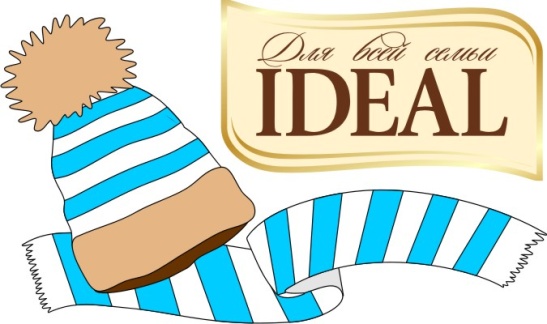 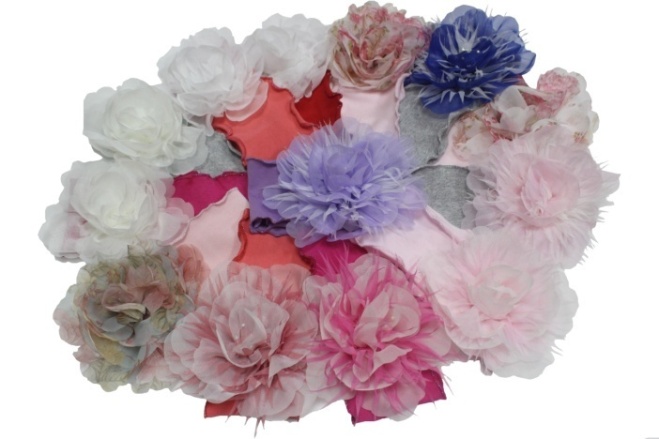 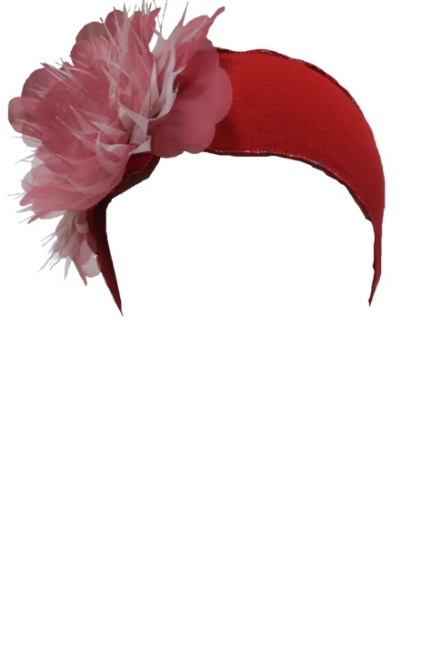 Артикул:RPD-26Повязка ассорти "Цветные цветы"-рибана, размер: 44-47, 52-56 Цена: опт 80р.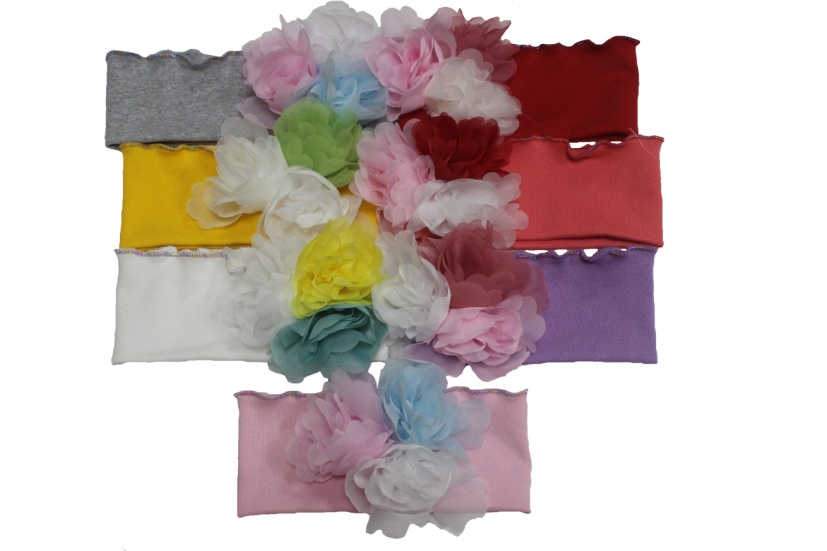 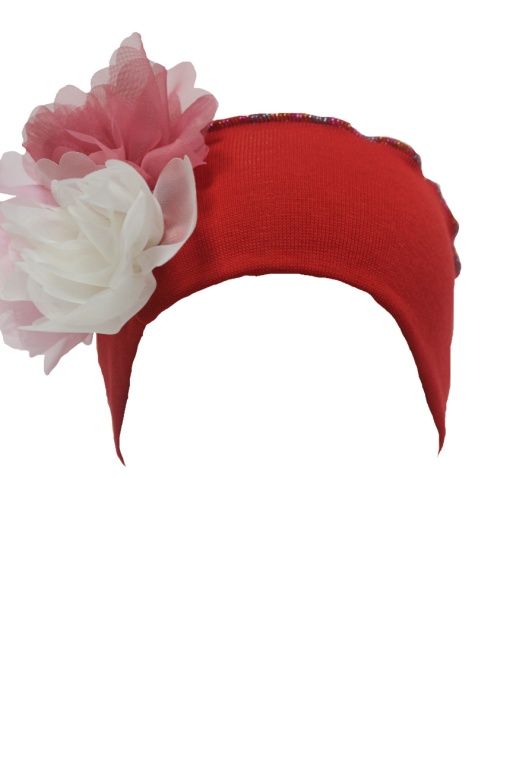 Артикул:  RPD-27Повязка ассорти "3 цветка"- рибана, размер: 44-47, 52-56 Цена: опт 80р.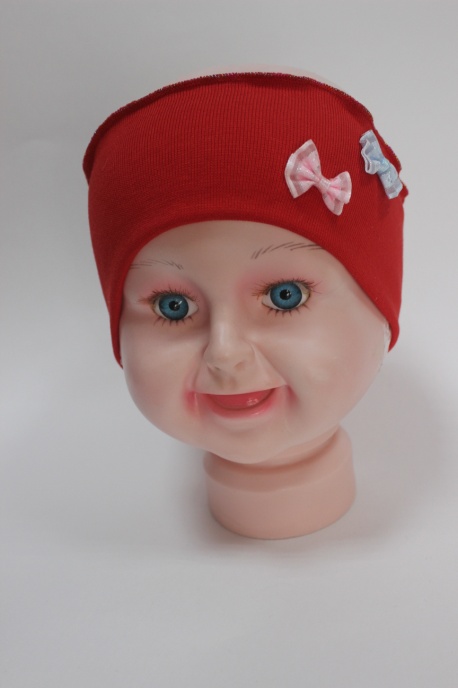 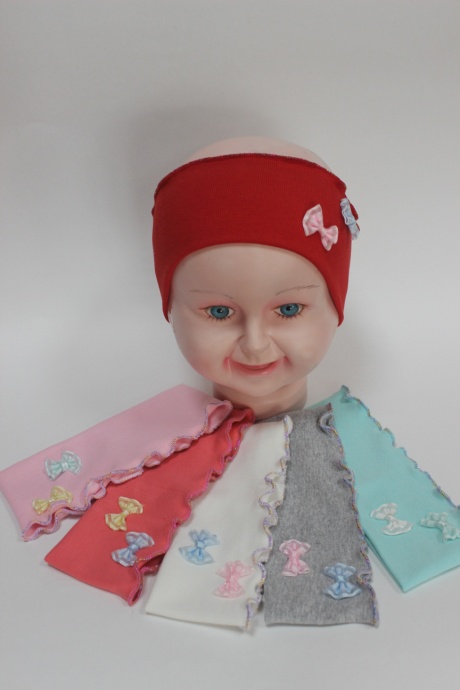 Артикул:  RPD-28Повязка "2 бантика"-рибана, размер: 44-47, Цена: опт 60р.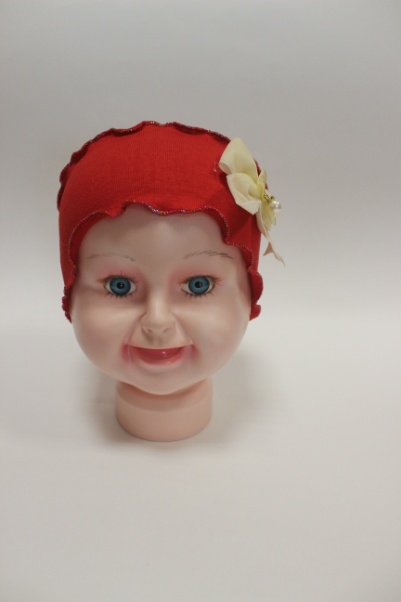 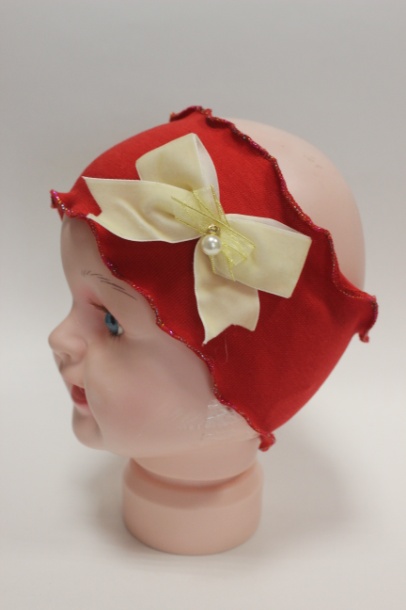 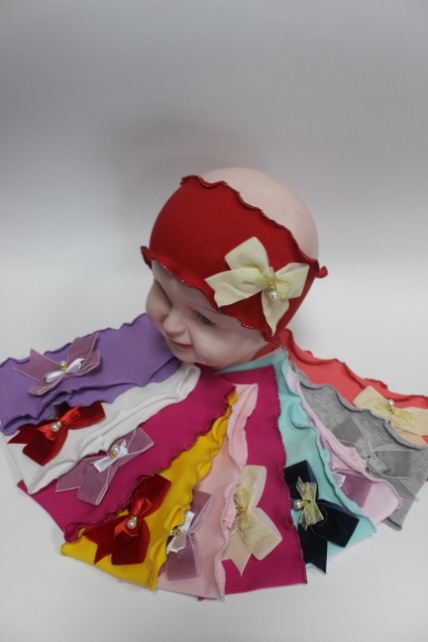     Артикул: RPP-1 (одинарная)    Повязка «Малышка» - рибана, размер: 46-50, 52-56, Цена опт 70р.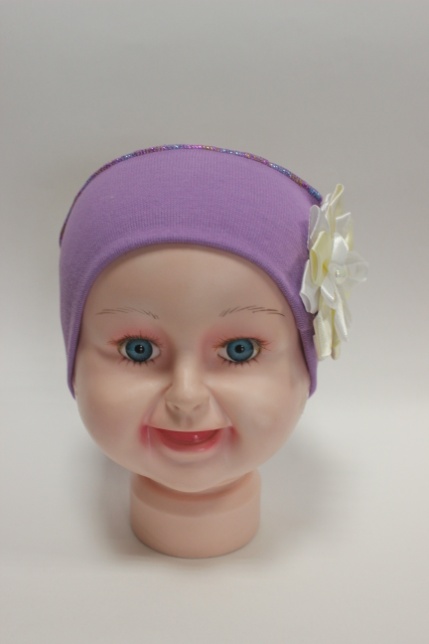 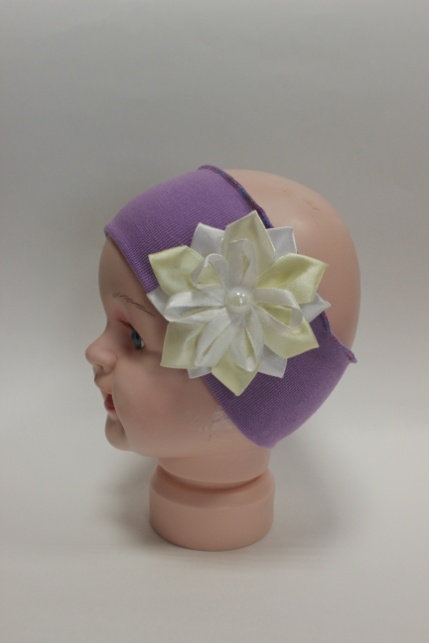 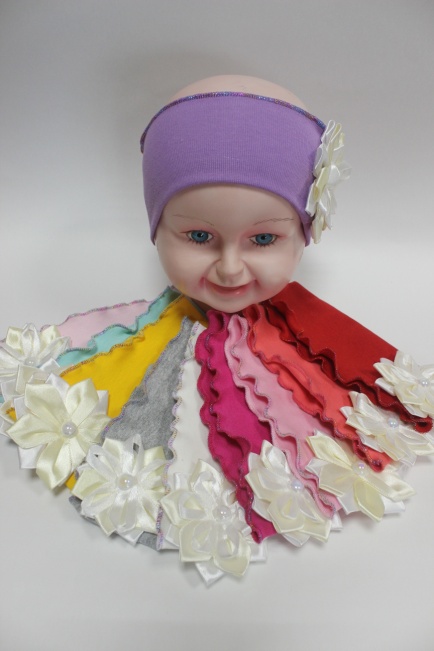        Артикул: RPP-2 (одинарная)      Повязка «Лилия» - рибана, размер: 46-50, 52-56,  Цена опт 80р.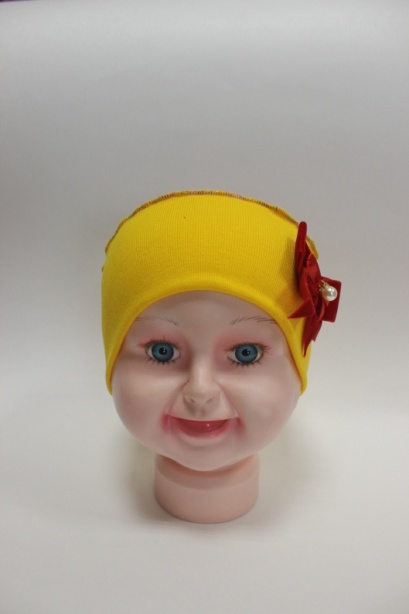 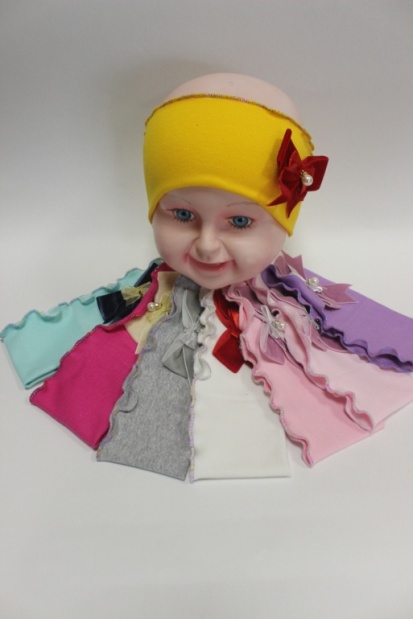        Артикул: RPP-3 (одинарная)       Повязка «Бант бархат» - рибана, размер: 46-50, 52-56, Цена опт 80р.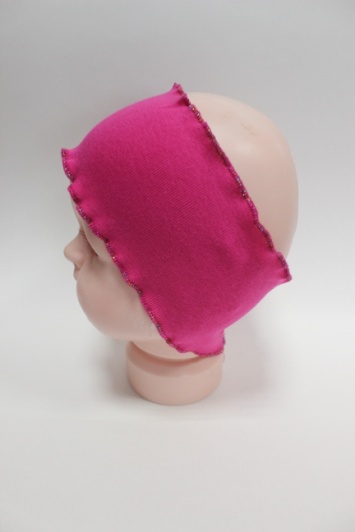 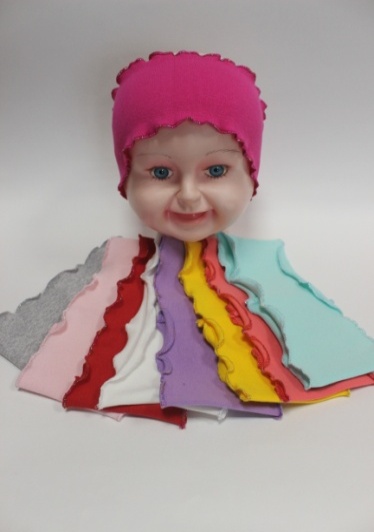     Артикул: RPP-4 (одинарная)    Повязка – рибана, размер: 40-46, 46-50 Цена опт 50р.                                        размер: 52-56             Цена опт 60р.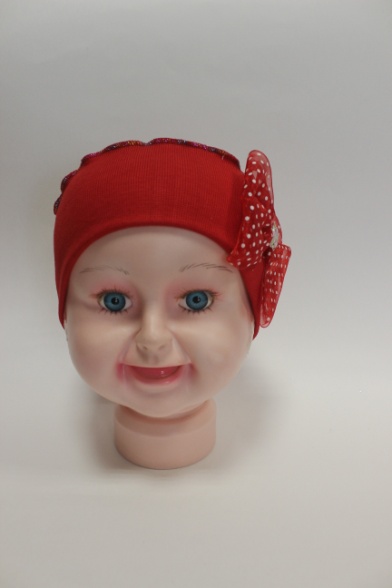 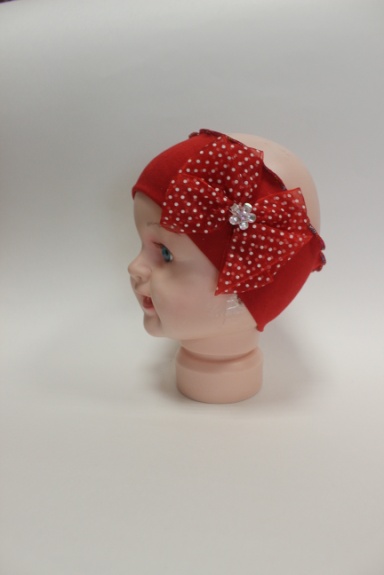 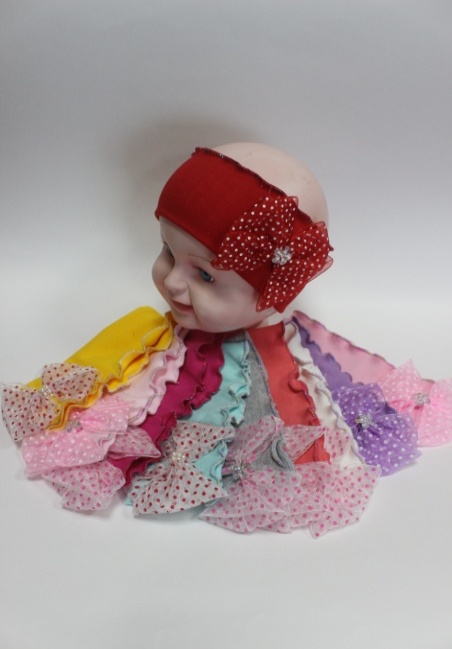      Артикул: RPP-5 (одинарная)     Повязка «Принцесса» - рибана, размер: 40-46,46-50  Цена опт 70р.                                                                   размер: 52-56             Цена опт 80р.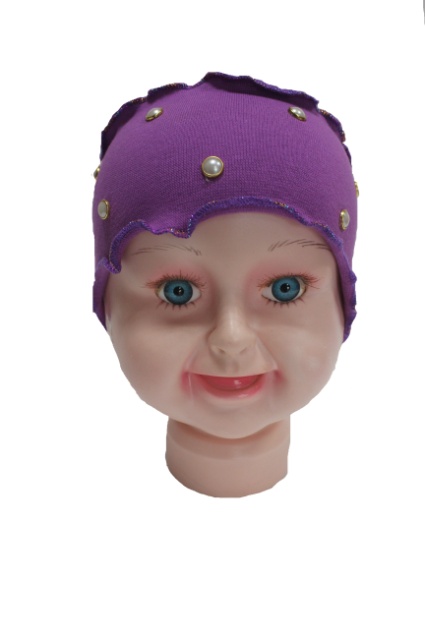 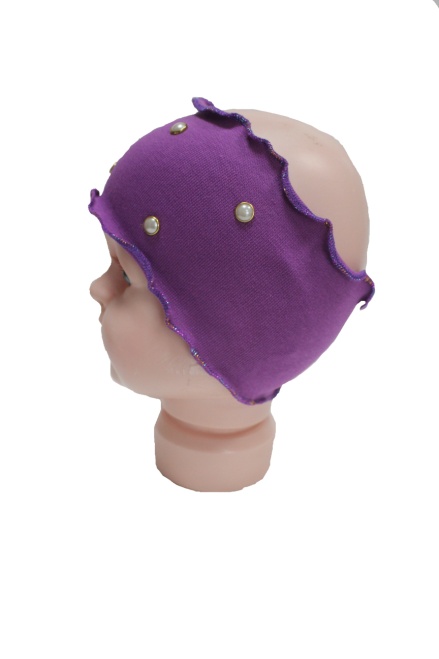 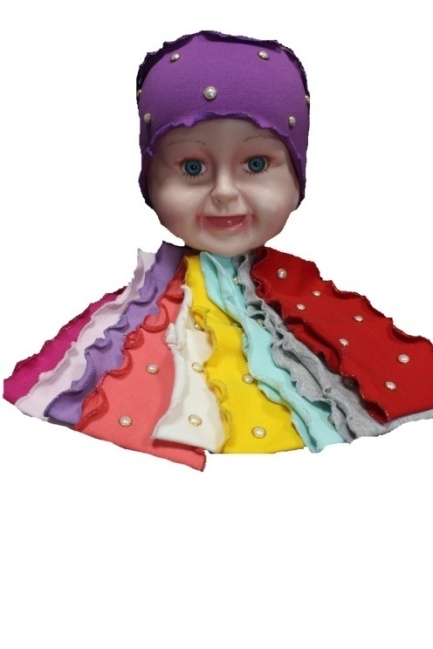       Артикул: RPD-12 (одинарная)      Повязка «Жемчужина» - рибана, размер: 40-46, 46-50  Цена опт 60р.                                                                        размер: 52-57              Цена опт 70р.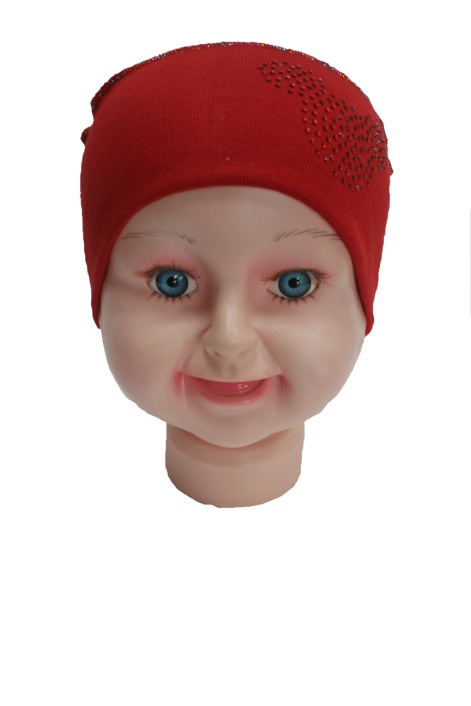 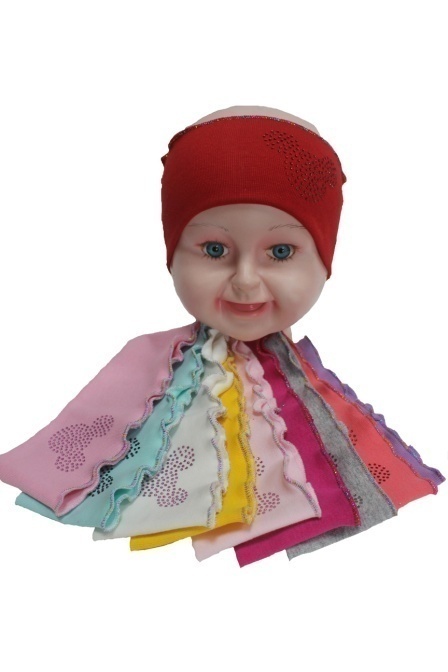  Артикул: RPD-14 (двойная) Повязка «Микки» - рибана, размер: 40-47, Цена опт 70р. 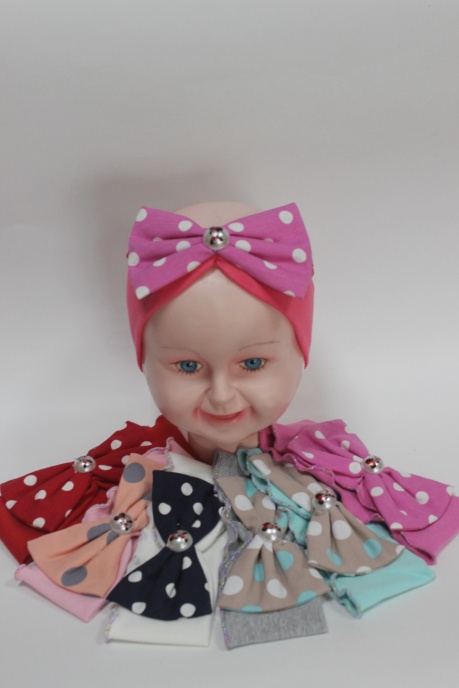 Артикул: RPD-30Повязка "Бант горох"-рибана, размер: 44-47, 48-50 Цена: опт 80р.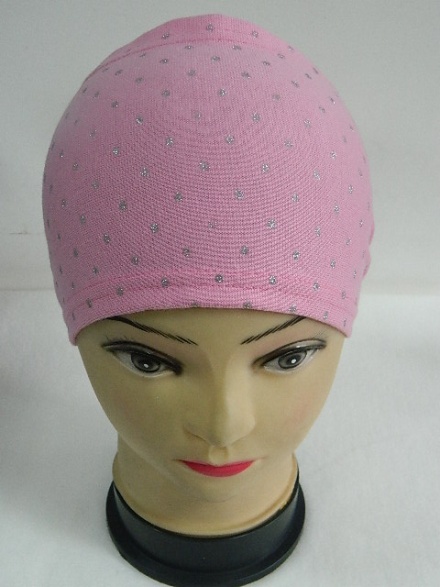 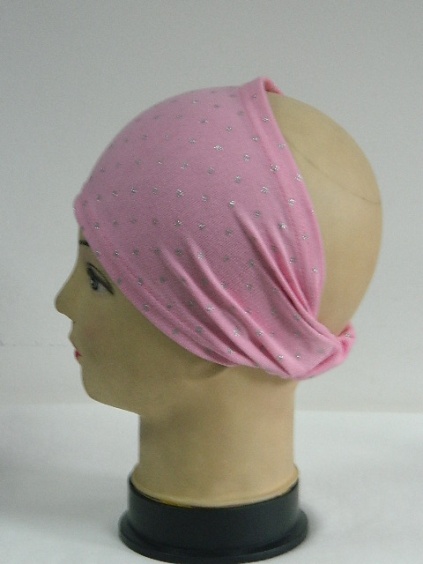 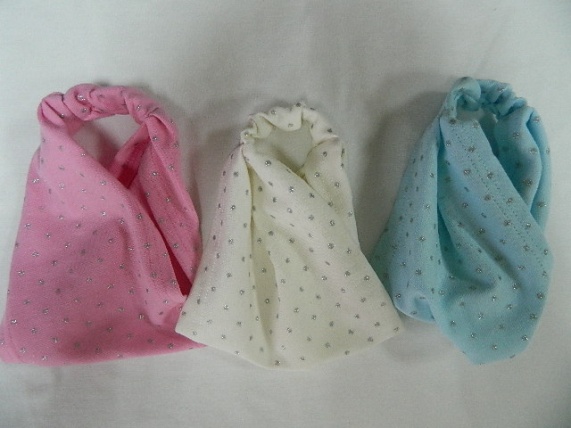    Артикул: RPDO-8   Повязка – бандана «Блестящий горох» - рибана, размер: 44-48, 50-56                                                                                                                                    Цена опт 80р.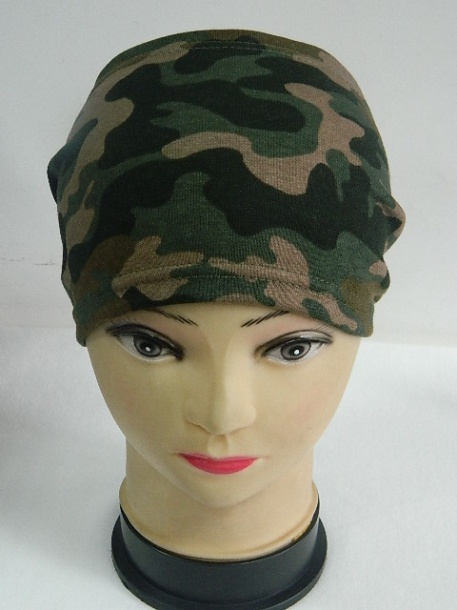 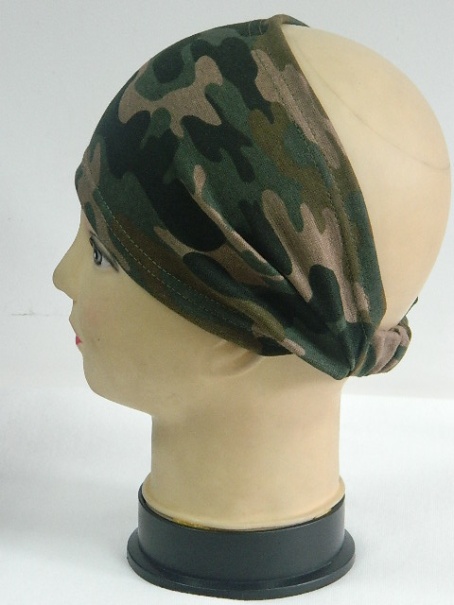 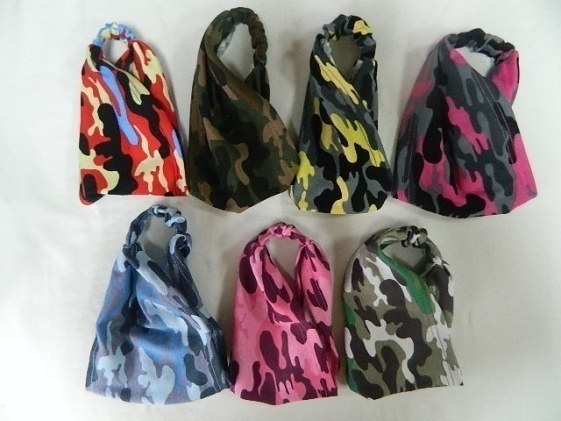    Артикул: RPD-6   Повязка – бандана «Хаки» - рибана, размер: 44-48, 50-56. Цена опт 60р.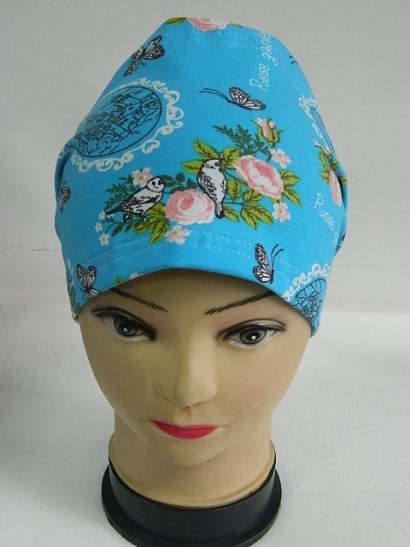 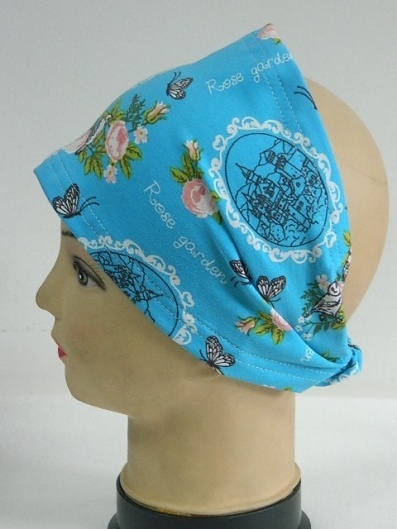 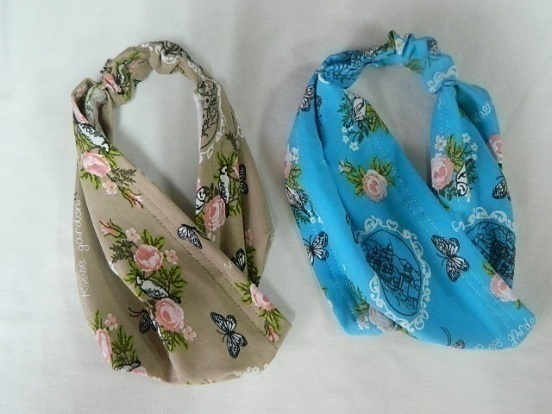    Артикул: RPD-16   Повязка – бандана «Розовый сад» - рибана, размер: 44-48, 50-56. Цена опт 60р.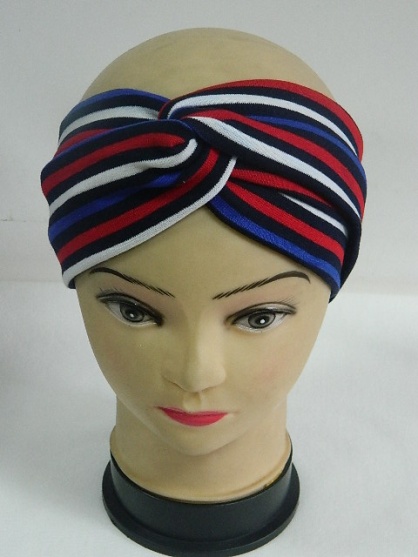 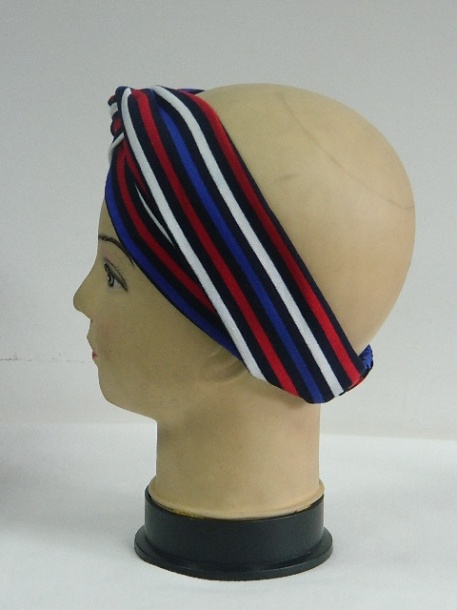 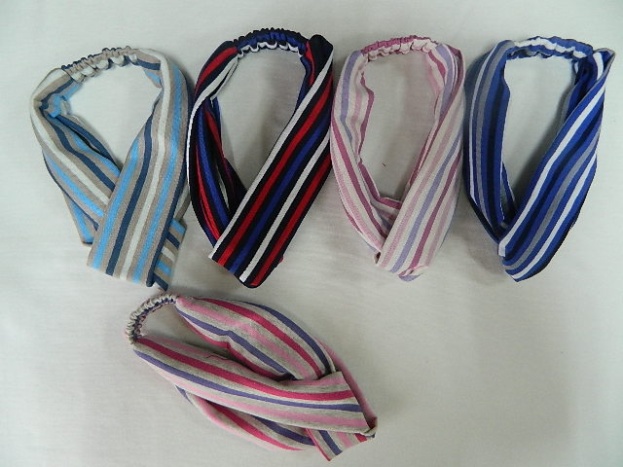    Артикул: RPDО-16   Повязка – ободок полоска - рибана, размер: 44-48, 50-56. Цена опт 80р.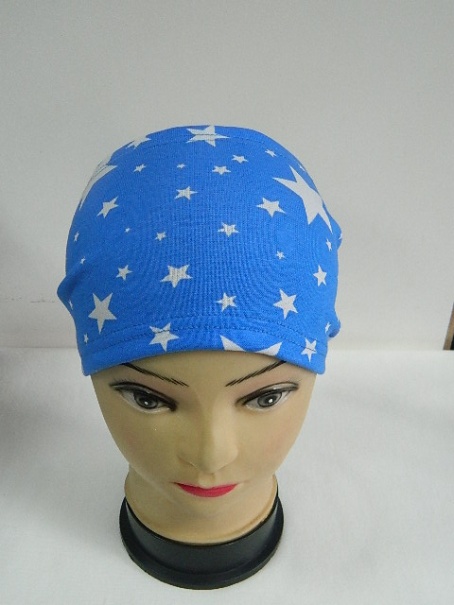 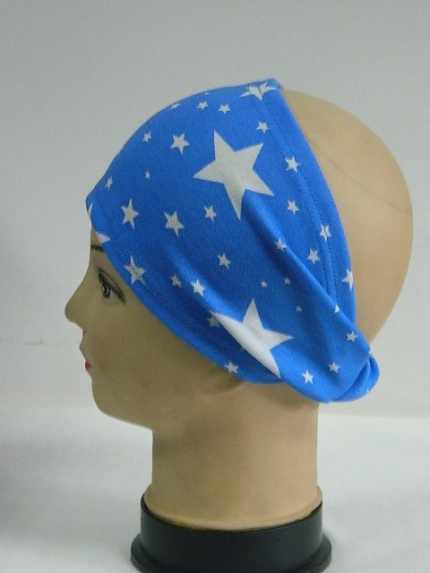 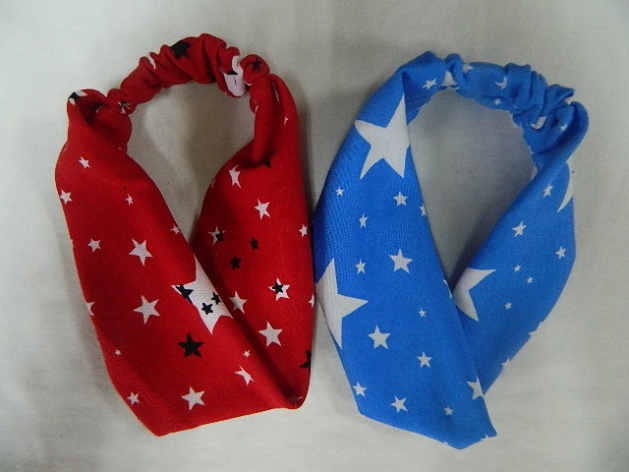     Артикул: RPDО-22    Повязка – бандана «Звезды» - рибана, размер: 44-48, 50-56. Цена опт 60р.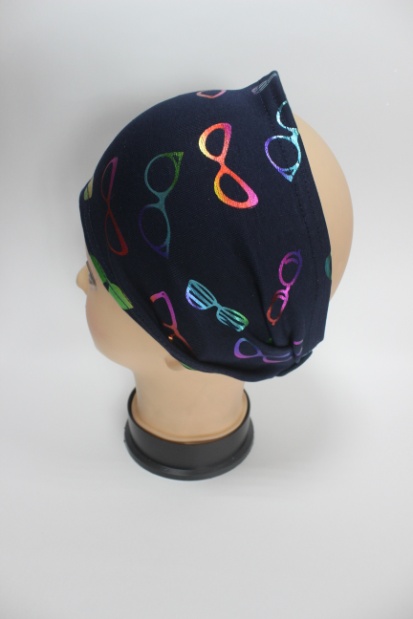 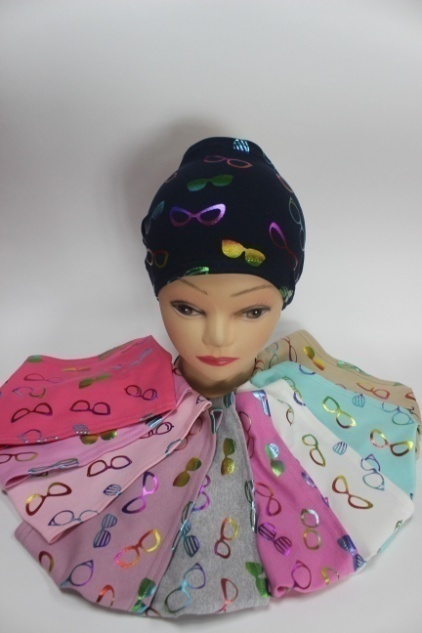     Артикул: RPP-1   Повязка – бандана с фольгированием «Очки» - рибана, размер: 44-48, 50-56                                                                                                                                      Цена опт 100р.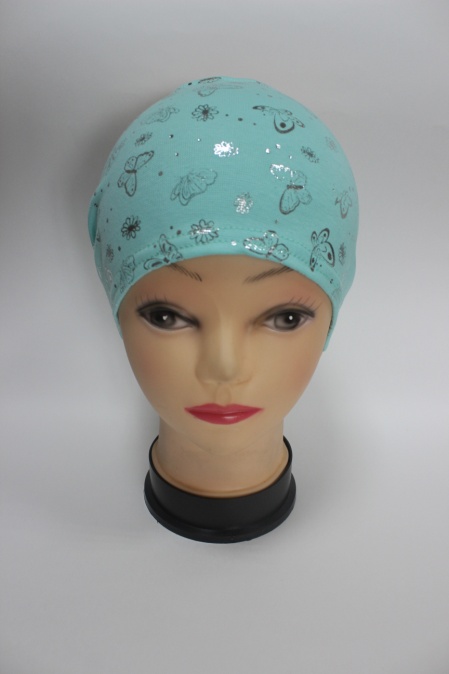 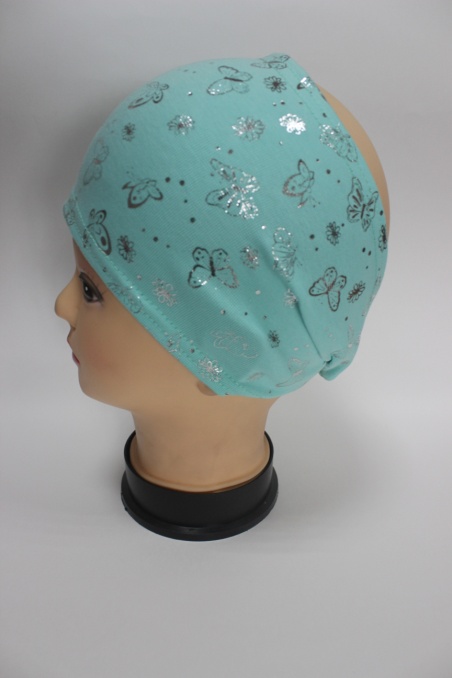 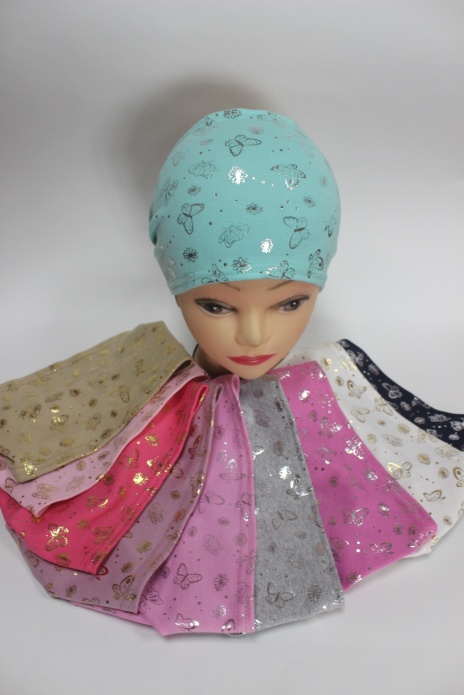     Артикул: RPP-2   Повязка – бандана с фольгированием «Бабочки» - рибана, размер: 44-48, 50-56                                                                                                                                      Цена опт 100р.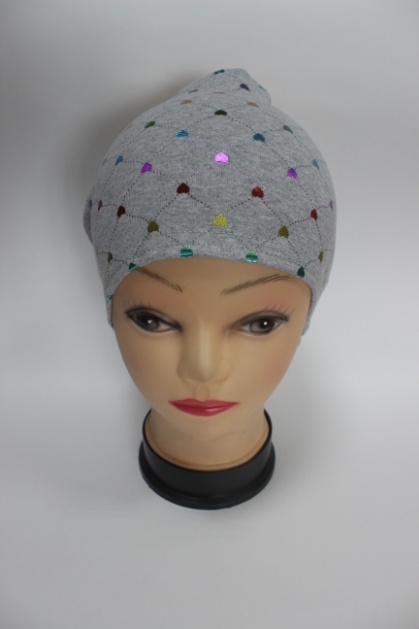 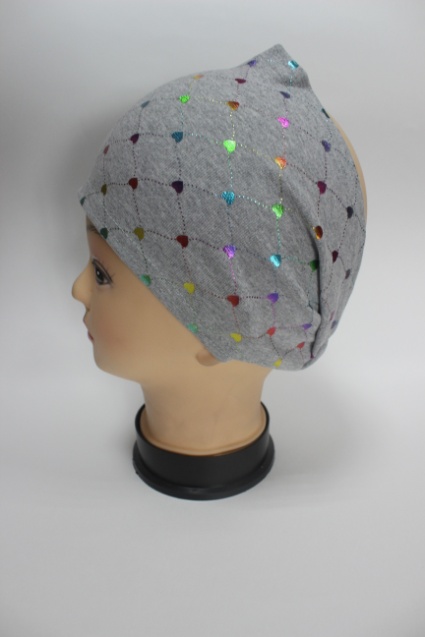 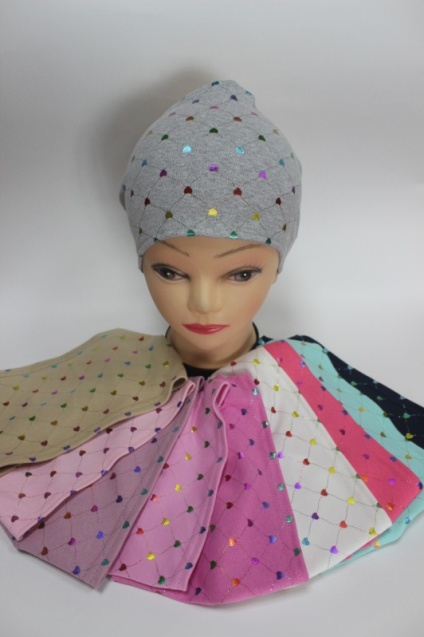    Артикул: RPP-3   Повязка – бандана с фольгированием «Сердечки» - рибана, размер: 44-48, 50-56                                                                                                                                      Цена опт 100р.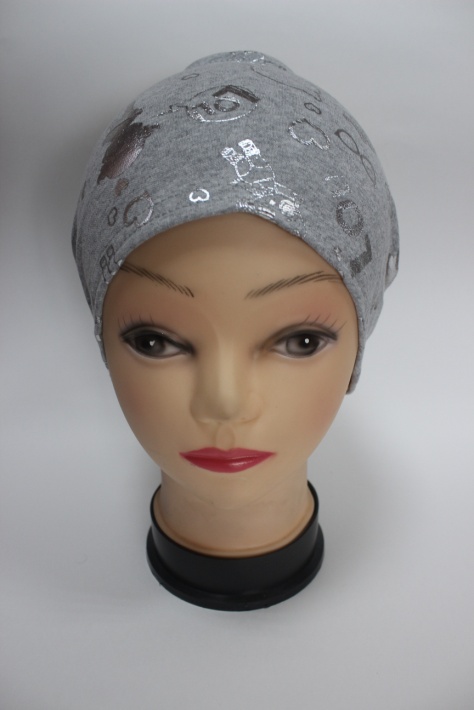 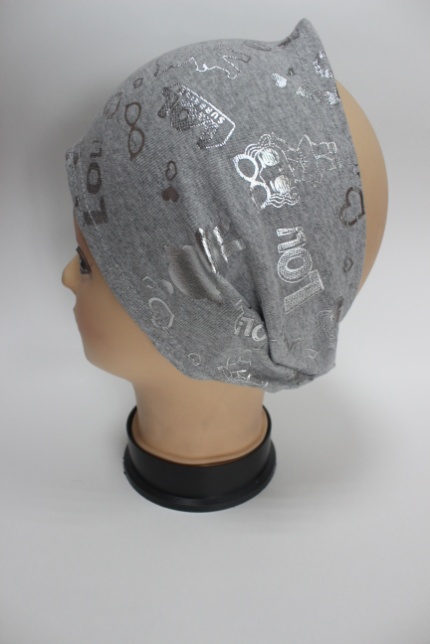 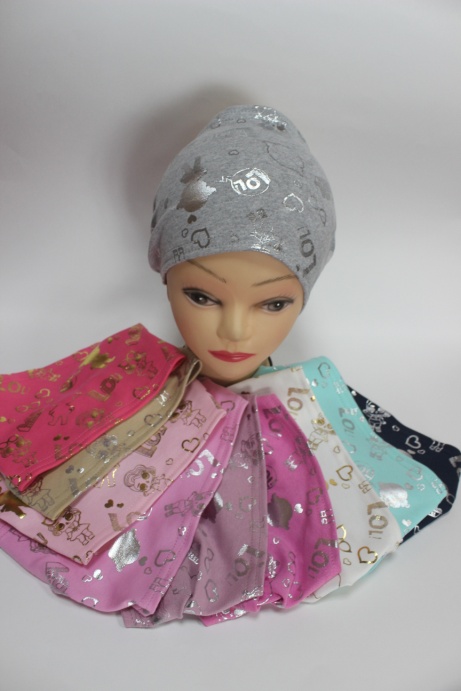    Артикул: RPP-5  Повязка – бандана с фольгированием «Кукла LOL» - рибана, размер: 44-48, 50-56                                                                                                                                      Цена опт 100р.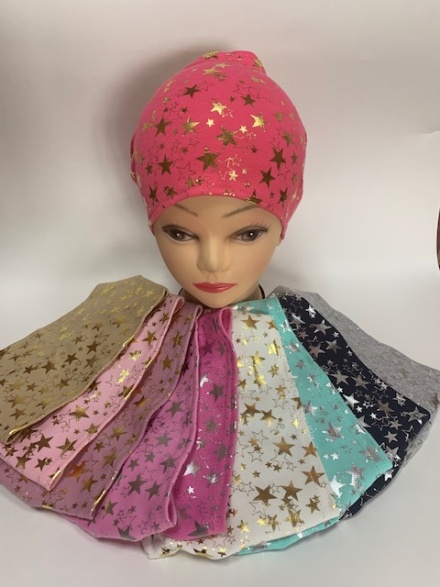    Артикул: RPP-4   Повязка – бандана с фольгированием «Звезды» - рибана, размер: 44-48, 50-56                                                                                                                                      Цена опт 100р.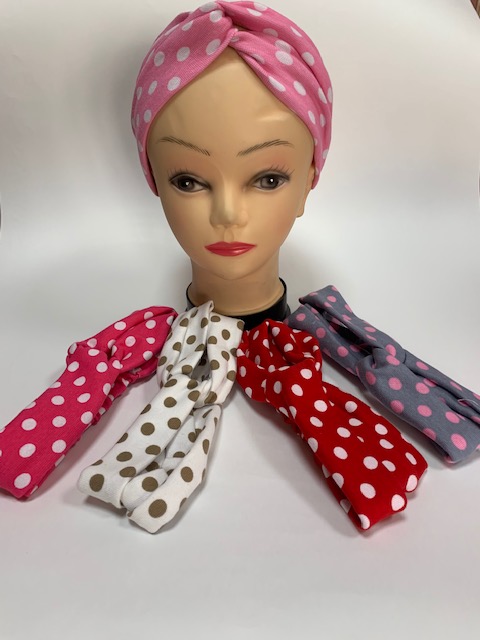     Артикул: RPG-13   Повязка – ободок горох – рибана, размер: 44-48, 50-54.    Цена опт 80р.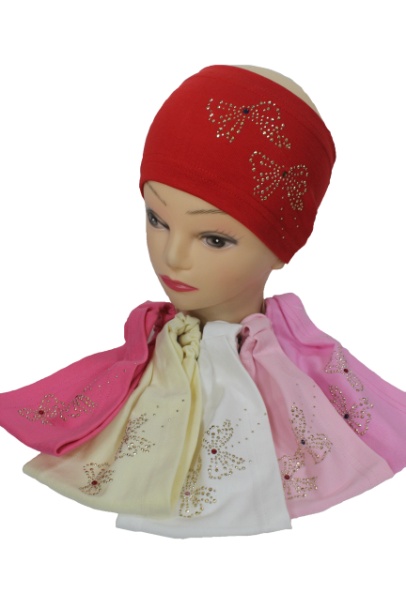    Артикул: RPD-20   Повязка «Бантик стразы» – рибана, размер: 44-48, 50-56.    Цена опт 80р.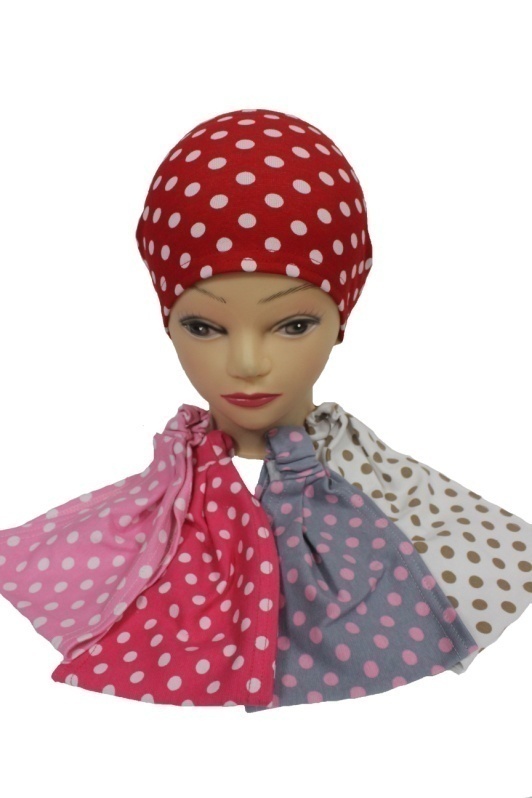     Артикул: RPD-21   Повязка «Горох» – рибана, размер: 44-48, 50-56.    Цена опт 70р.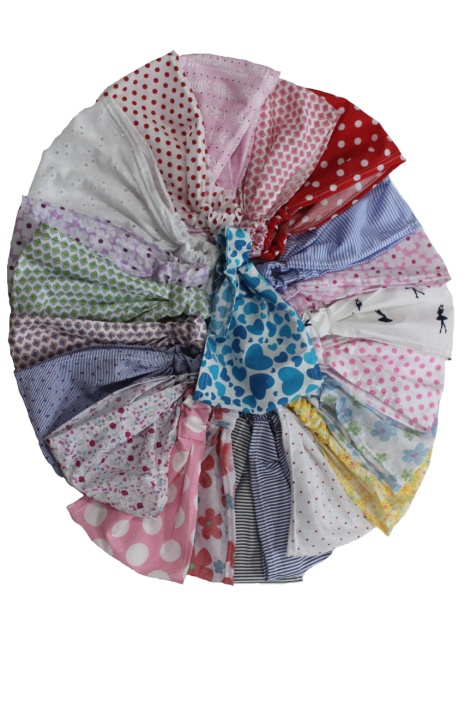     Артикул: RPD-22    Повязка - бандана – хлопок, размер: 44-48, 50-56.    Цена опт 70р.